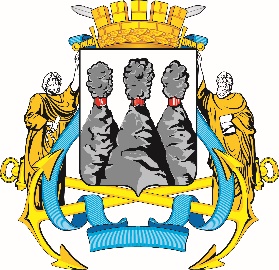 ПОСТАНОВЛЕНИЕВ соответствии с Решением Городской Думы Петропавловск-Камчатского городского округа от 31.10.2013 № 145-нд «О наградах и почетных званиях Петропавловск-Камчатского городского округа» и протоколом заседания Комиссии Городской Думы Петропавловск-Камчатского городского округа по наградам от 22.05.2023 № 6ПОСТАНОВЛЯЮ:1. За значительный вклад в развитие здравоохранения на территории Петропавловск-Камчатского городского округа в результате многолетнего добросовестного труда, высокого уровня профессионализма и в честь профессионального праздника Дня медицинского работника наградить Почетной грамотой Городской Думы Петропавловск-Камчатского городского округа Береговую Наталью Леонидовну – бухгалтера федерального бюджетного учреждения здравоохранения «Центр гигиены и эпидемиологии в Камчатском крае».2. За особый вклад в развитие здравоохранения на территории Петропавловск-Камчатского городского округа в результате многолетнего добросовестного труда и высокого уровня профессионализма наградить Благодарностями председателя Городской Думы Петропавловск-Камчатского городского округа следующих работников федерального бюджетного учреждения здравоохранения «Центр гигиены и эпидемиологии в Камчатском крае»:Койвистойнен Ларису Анатольевну – бухгалтера;Тюрневу Ксению Игоревну – химика-эксперта учреждения здравоохранения.ГОРОДСКАЯ ДУМАПЕТРОПАВЛОВСК-КАМЧАТСКОГОГОРОДСКОГО ОКРУГАПРЕДСЕДАТЕЛЬ22.05.2023 № 59О награждении Почетной грамотой Городской Думы Петропавловск-Камчатского городского округа и Благодарностями председателя Городской Думы Петропавловск-Камчатского городского округаПредседатель Городской Думы Петропавловск-Камчатского городского округаА.С. Лиманов